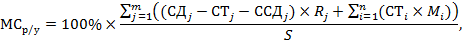 Приложение№4 к Договору №__________ о закупках услуг от «____» ____________ 2019 г.Отчет об оказанных услугахРасчёт показателя «Уровень выполнения SLA» согласно % времени доступности Услуги.Отчет об изменениях (настройках) проводимых в системе.Отчет об уровне исполнения заявок (SLA), содержащий информацию об общем количестве заявок и количестве просроченных заявок, количестве заявок, решенных на первом уровне технической поддержки.Визы:________________________________УТВЕРЖДАЮ_________________ ФИО " ____ " ________________ 2019 г.УТВЕРЖДАЮ
______________ ФИО" ____ " ________________ 2019 г.Доступность услуги информационной безопасности, в %Доступность услуги информационной безопасности, в %Доступность услуги информационной безопасности, в %№ п/пНаименование работКраткое описание работдата проведения работЗатраченное времяСтатус проведения работ1Общее количество заявокИз них решенных 1 линией поддержкиКоличество просроченных заявокПроцент заявок разрешенных первой линией технической поддержки в срок согласно расчету